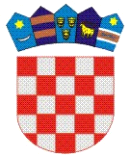 	REPUBLIKA   HRVATSKA KRAPINSKO  - ZAGORSKA   ŽUPANIJA  	       GRAD ZLATAR                   GRADSKO VIJEĆEKLASA: 200-01/21-01/01URBROJ:2211/01-1-21-3Zlatar, 17. ožujka 2021.Na temelju  članka  27. Statuta Grada Zlatara („Službeni  glasnik Krapinsko – zagorske  županije” broj 36A/13, 9/18 i 9/20)  Gradsko vijeće Grada Zlatara  na 33. sjednici održanoj 17. ožujka 2021. godine donijelo jeZ A K  LJ U Č A K 	Prima se na znanje Informacija o općem stanju sigurnosti na području Grada Zlatara tijekom 2020. godine Policijske postaje Zlatar Bistrica.					                      PREDSJEDNICA GRADSKOG VIJEĆA						                         Danijela FindakDostaviti:Policijska postaja Zlatar Bistrica